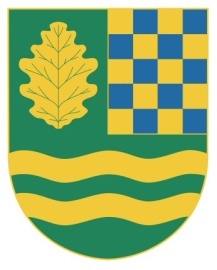 S v o l á v á m podle ustanovení § 92 zákona č. 128/2000 Sb., o obcích, ve znění pozdějších předpisůřádné  zasedání  č. 2/2014, Zastupitelstva obce Nový Vestec na den : 5.3.2014 od 18.00 hod., které se bude konat v zasedací místnosti OÚ. Návrh programu : Návrh výběrové komise – „Kanalizace a ČOV.“Návrh na zřízení věcných břemen – „ČEZ Distribuce, a.s..“Informace, závěr.V Novém Vestci dne :	24.2.2014															Martin Šubrt							 starosta obce Nový VestecVyvěšeno :	25.2.2014Svěšeno :	5.3.2014